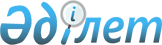 О внесении изменений в решение районного маслихата от 21 апреля 2009 года № 126 "Әйтеке би ауданында салық салуды негіздеу мақсатында жерді аймақтарға бөлу және жер салығының базалық мөлшерлемелерін жоғарылатуын белгілеу туралы"Решение Айтекебийского районного маслихата Актюбинской области от 10 марта 2021 года № 19. Зарегистрировано Департаментом юстиции Актюбинской области 15 марта 2021 года № 8119
      В соответствии со статьей 6 Закона Республики Казахстан от 23 января 2001 года "О местном государственном управлении и самоуправлении в Республике Казахстан", статьей 50 Закона Республики Казахстан от 6 апреля 2016 года "О правовых актах" Айтекебийский районный маслихат РЕШИЛ:
      1. Внести в решение районного маслихата от 21 апреля 2009 года № 126 "Әйтеке би ауданында салық салуды негіздеу мақсатында жерді аймақтарға бөлу және жер салығының базалық мөлшерлемелерін жоғарылатуын белгілеу туралы" (зарегистрированное в Реестре государственной регистрации нормативных правовых актов № 3-2-80, опубликованное 21 мая 2009 года в районный газете "Жаңалық Жаршысы") следующие изменения:
      в указанном решении на казахском языке:
      в преамбуле: 
      слова "505 бабының 2 тармағына, 510 бабына" заменить словами "510 бабына, 531 бабының 5 тармағына"; 
      в пункте 1:
      слова "504, 505 және 506 баптарында" заменить словами "505, 506 және 531 баптың 2 тармағында".
      2. Государственному учреждению "Аппарат Айтекебийского районного маслихата" в установленном законодательством порядке обеспечить государственную регистрацию настоящего решения в Департаменте юстиции Актюбинской области.
      3. Настоящее решение вводится в действие по истечении десяти календарных дней после дня его первого официального опубликования.
					© 2012. РГП на ПХВ «Институт законодательства и правовой информации Республики Казахстан» Министерства юстиции Республики Казахстан
				
      Председатель сессии 
Айтекебийского районного маслихата 

Б. Сейлханов

      Секретарь Айтекебийского 
районного маслихата 

Е. Тансыкбаев
